PREDSEDA NÁRODNEJ RADY SLOVENSKEJ REPUBLIKYČíslo: CRD-757/2021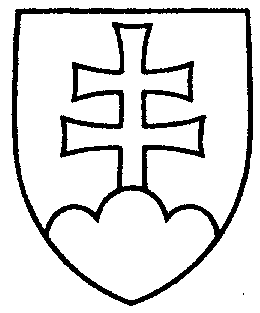 540ROZHODNUTIEPREDSEDU NÁRODNEJ RADY SLOVENSKEJ REPUBLIKYz 3. mája 2021o pridelení výročnej správy Slovenského pozemkového fondu za rok 2020 na prerokovanie výboru Národnej rady Slovenskej republiky	P r i d e ľ u j e m	výročnú  správu Slovenského pozemkového fondu za rok 2020 (tlač 522), doručenú
30. apríla 2020	Výboru Národnej rady Slovenskej republiky pre pôdohospodárstvo a životné 	prostredie	na prerokovanie do 14. júna 2021	s tým, že ako gestorský výbor podá Národnej rade Slovenskej republiky informáciu o výsledku prerokovania uvedeného materiálu vo výbore a  návrh na uznesenie Národnej rady Slovenskej republiky.Boris   K o l l á r   v. r.